Republika e Kosovës - Republika Kosovo -  Republic of Kosova
Komuna e  Obiliqit - Opśtina Obilić - Municipality Obiliq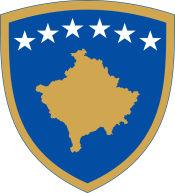 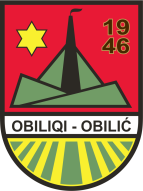 Zyra e KryetaritKabinet Predcednika/ Office of the MayorAgjenda e takimeve Agjenda e takimeve Agjenda e takimeve Lokacioni 01 Mars 202409:00-12:00Takim me u.d Kryeshefin ekzekutiv të KEK.KEK.04 Mars 202410:00-11:00Takim me Komisioneren e Agjencisë për Informim dhe Privatësi.Salla e Takimeve.      16:00Vizitë nxënësit e Gjimnazit “17 Shkurti”.Brezovicë.05 Mars 202414:00-15:00Takim me Kryetarin e Këshillit të Bashkësisë Islame në Obiliq.Salla e Takimeve.06 Mars 202411:00-11:30Seanca solemne e Kuvendit Komunal,(26 vjetori i Epopesë së Ushtrisë Çlirimtare të Kosovës).Salla e KK.07 Mars  202410:00-11:00Takim me përfaqësuese nga organizata “Balkan Green Foundation”.Salla e Takimeve.11:00-12:00Ndarja e mirënjohjeve për mësimdhënësit, drejtorët dhe stafin mbështetës më të dalluar të Komunës së Obiliqit, me rastin e shënimit të Ditës së Mësuesit.Shtëpia e Kulturës.12:00-13:00Shënimi i Ditës së Shkollës së SHFMU “Pandeli Sotiri” në Obiliqin e vjetër.SHFMU “Pandeli Sotiri”.08 Mars 202410:00-11:00Aktiviteti për nder të 8 Marsit-Ditës Ndërkombëtare të Gruas, me temën “Thyerja e Stereotipeve Gjinore”.Holli i KK.09 Mars 202413:00-13:30Vizit në Qendrën Kryesore të Mjekësisë Familjare në Obiliq.QKMF.12 Mars 202411:00-12:00Takim me Drejtorin Gjeneral të fondacionit “Human Bridge” z.Robert Bergman.Salla e Takimeve.14 Mars 202413:00-14:00Shpërndarja e 250 pako ushqimore për familjet në nevojë, bashkë me Kryetarin e Bashkësisë Islame në Obiliq.Bashkësia Isalame në Obiliq.15 Mars 202411:00-12:00Nënshkrimi i kontratave për studentët dhe nxënësit përfitues të bursave për vitin akademik.Shtëpia e Kulturës.19 Mars 202410:00-11:00Takim me z.Bernhard Fischer nga SRP SCHINEIDER & PARTNER INGENIEUR-CONSULT dhe përfaqësuesit nga KRU “Prishtina”.Salla e Tkimeve.22 Mars 2024Vizitë në Bashkinë e Kavajës.Bashkia Kavajë.24 Mars 202420:00-21:0034 vjetori i Lidhjes Demokratike të Kosovës në Obiliq.Shtëpia e Kulturës.26 Mars 202411:00-12:00Përcjellja e projektit preventiv “Flourizimi i dhëmbëve të përhershëm” për nxënësit e klasëve të VI-ta.QKMF.13:00-14:00Vizitë në trajnimin e regjistruesve të popullsisë, ekonomive familjare dhe banesave në Kosovë.Shtëpia e Kulturës.Iftar i organizuar nga Kryetari i LDK-së, Lumir Abdixhiku, me Myftiun Tërnava, Kryetarin e Bashkësisë Islame të Kosovës.27 Mars 202412:00-13:00Akademi Përkujtimore në 25 vjetorin e rënies së Dëshmorëve të familjes Rama.Shtëpia e Kulturës.28 Mars 202411:00-12:00Mbledhja e KK.Salla e KK.13:00-14:00Takim me shefen e UNMIKU-t znj. Caroline Ziadeh.Salla e Takimeve.14:30-15:30Takim me znj.Meghan Mccormack, Shefe e Sektorit të Qeverisjes në OSBE.Salla e Takimeve.30 Mars 2024      15:30Homazhe në 25 vjetorin e rënies së trimave të familjes Morina.Fshati Milloshevë.Iftari i organizuar në sheshin e qytetit “Dëshmorët e Kombit” me qytetarët e Obiliqit.Sheshi i qytetit “Dëshmorët e Kombut”.